ПОСТАНОВЛЕНИЕот “ ____ “ _______ 2021г. № ____а.  ХакуринохабльО проведении аукциона по продаже муниципального имущества в электронной формеВ соответствии со статьей 18 Федерального закона от 21 декабря 2001 года № 178-ФЗ «О приватизации государственного и муниципального имущества», Постановлением Правительства РФ от 27.08.2012г. № 860 «Об организации и проведении продажи государственного или муниципального имущества в электронной форме», Решением Совета народных депутатов МО «Шовгеновский район» № 266 от 15.12.2020 «Об утверждении Прогнозного плана приватизации муниципального имущества МО «Шовгеновский район» на 2021 год (с изменениями и дополнениями), Глава администрации МО «Шовгеновский район», постановил:	1. Комитету имущественных отношений администрации МО «Шовгеновский район» осуществить размещение информационного сообщения о проведении аукциона по продаже муниципального имущества МО «Шовгеновский район»  в электронной форме на электронной  площадке АО «Единая электронная торговая площадка» в соответствии с законодательством о приватизации государственного и муниципального имущества, согласно:	- условиям приватизации (приложение);	 2. Контроль за исполнением настоящего постановления возложить на   Комитет имущественных отношений администрации МО «Шовгеновский район».        	 Глава администрации МО «Шовгеновский район»                                                                          Р.Р. АутлевПриложение                                                                                    к постановлению Главы администрации МО «Шовгеновский район»                                                                                            от «___» ________2021 № ___Условия приватизации муниципального имущества МО «Шовгеновский район»       РЕСПУБЛИКА АДЫГЕЯАдминистрациямуниципального образования«Шовгеновский район»385440, а. Хакуринохабль,ул. Шовгенова, 9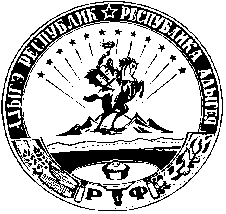 АДЫГЭ РЕСПУБЛИК            Муниципальнэобразованиеу«Шэуджэн район»иадминистрацие385440, къ. Хьакурынэхьабл,ур. ШэуджэнымыцI, 9Наименование     муниципального имуществаМестонахождение муниципального имущества  Начальная цена муниципального имущества  (в рублях)Способ приватизацииСрок приватизацииАвтомобиль УАЗ 39623 специальный  Республика Адыгея, Шовгеновский район, а. Хакуринохабль, ул. Шовгенова, 950 155продажа муниципального имущества на аукционе с открытой формой подачи предложений о цене2021 год